                                            Февраль.Тема военно-патриотического месячника продолжилась в течение всего февраля. В каждой группе были оформлены папки передвижки, выпущены газеты: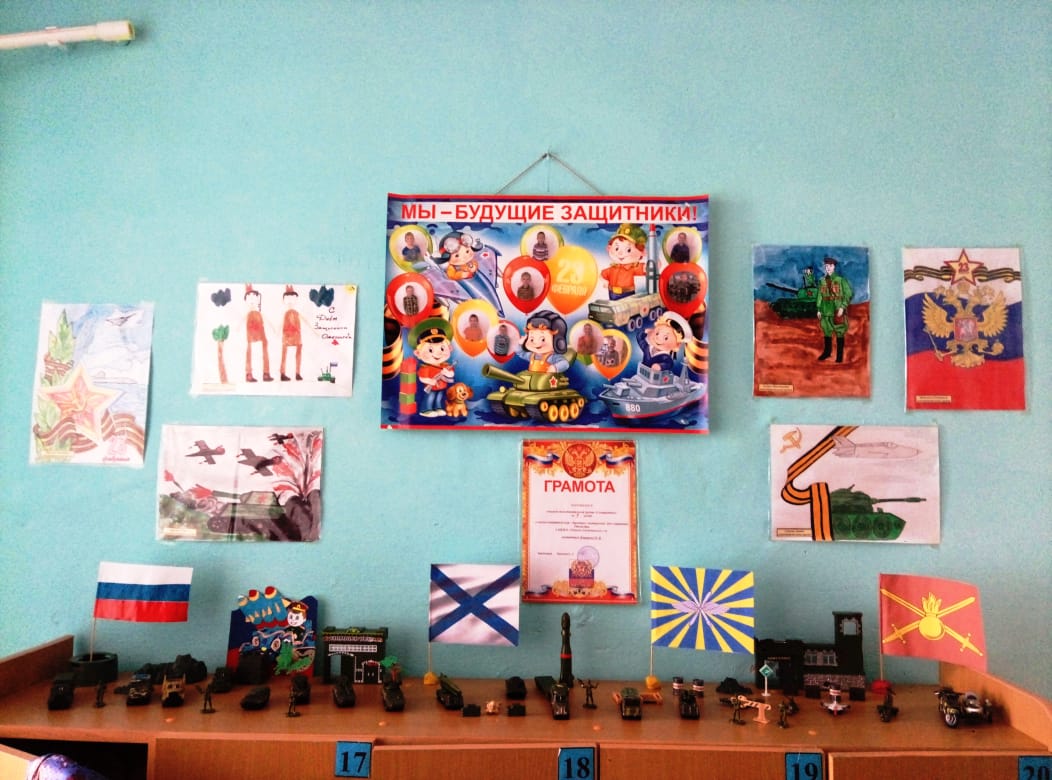 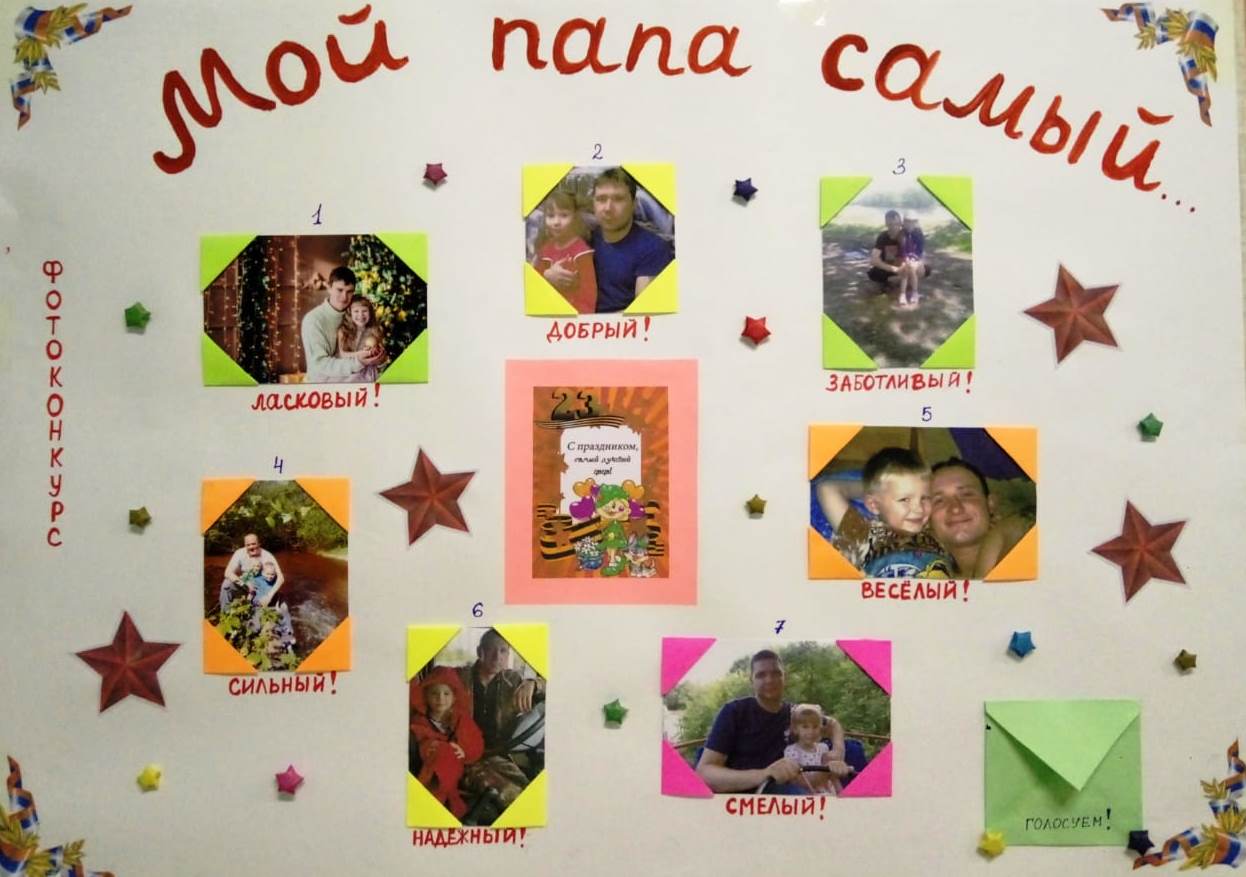              Дети посетили мини-музей: «Наша Армия», где познакомились с формой солдат Российской Армии, и различными воинскими принадлежностями.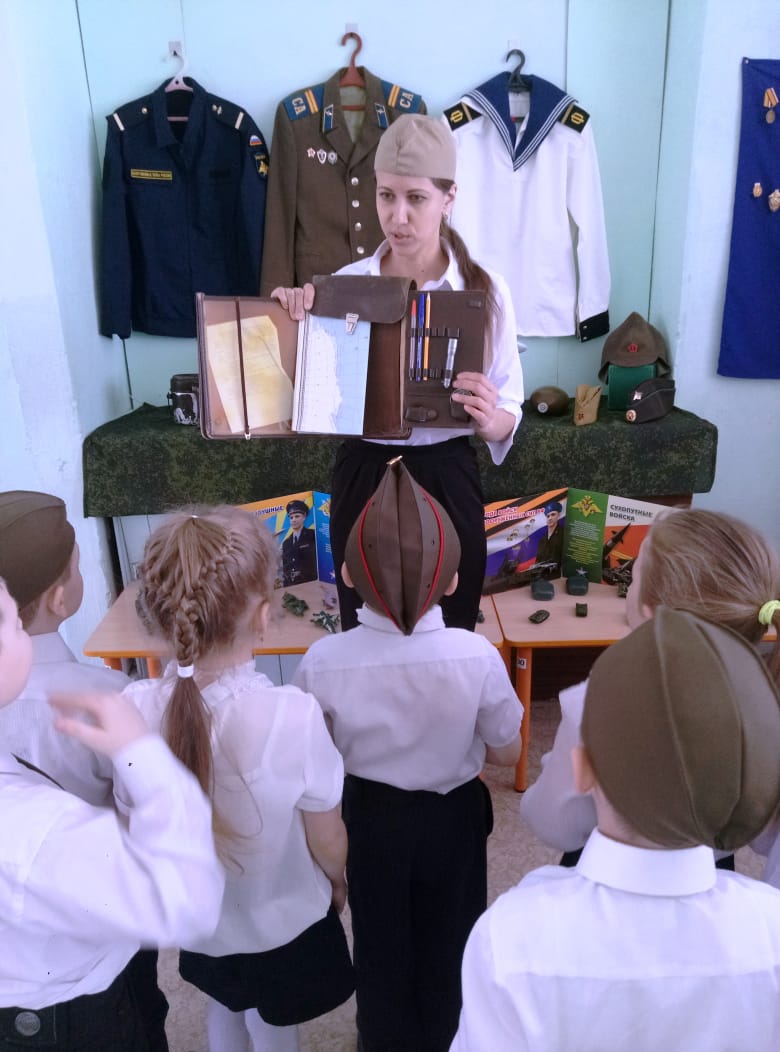 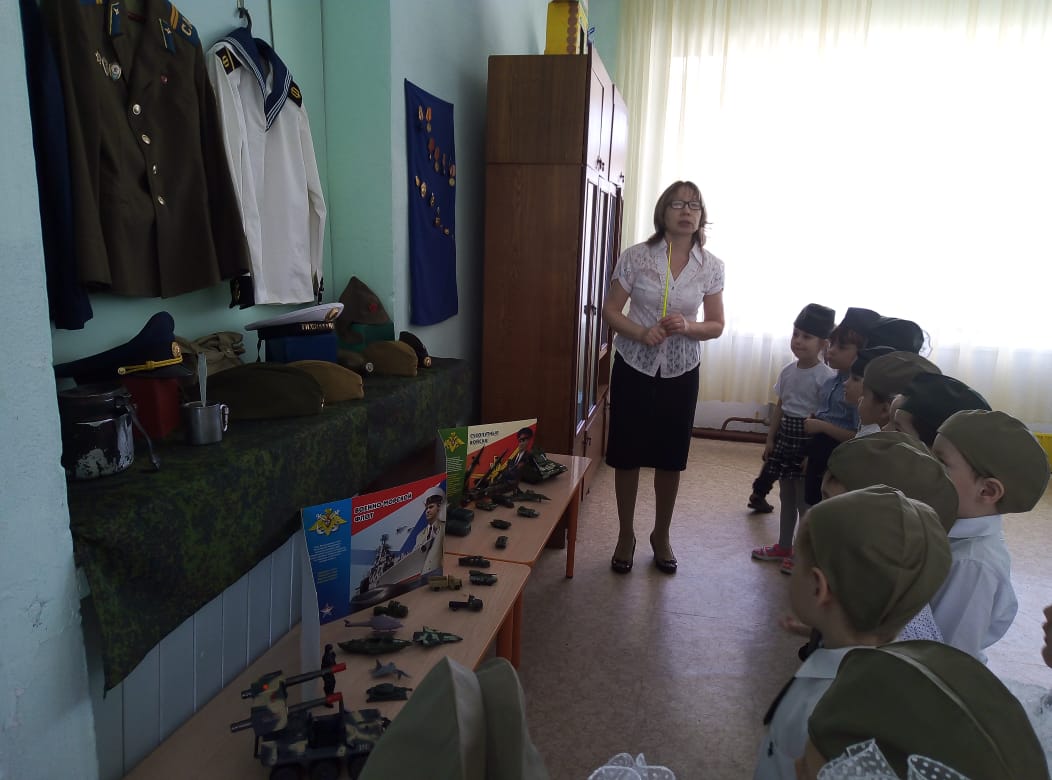 В рамках военно-патриотического месячника были проведены такие меропрития, как: «Зариничка» старший дошкольный возраст, развлечение в группе детей от 3-до 5 лет «Вместе с папой победим», «Мы солдаты» с детьми 1.5-3 лет., литературно-музыкальная викторина « Будем в Армии служить», конкурс чтецов, и в заключении 22 февраля в группах старшего дошкольного возраста прошел конкурс песни и строя.                 Военно-спортивная игра: «Зарничка»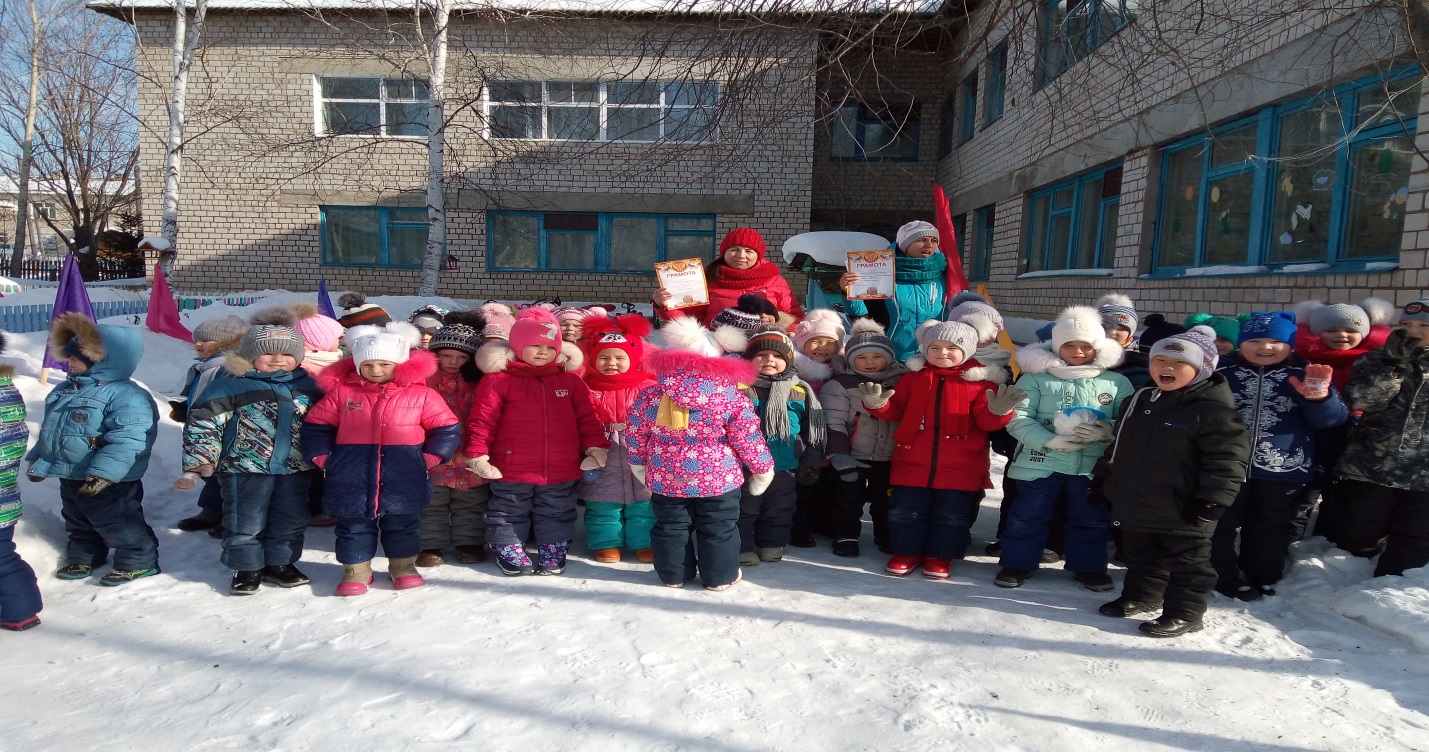 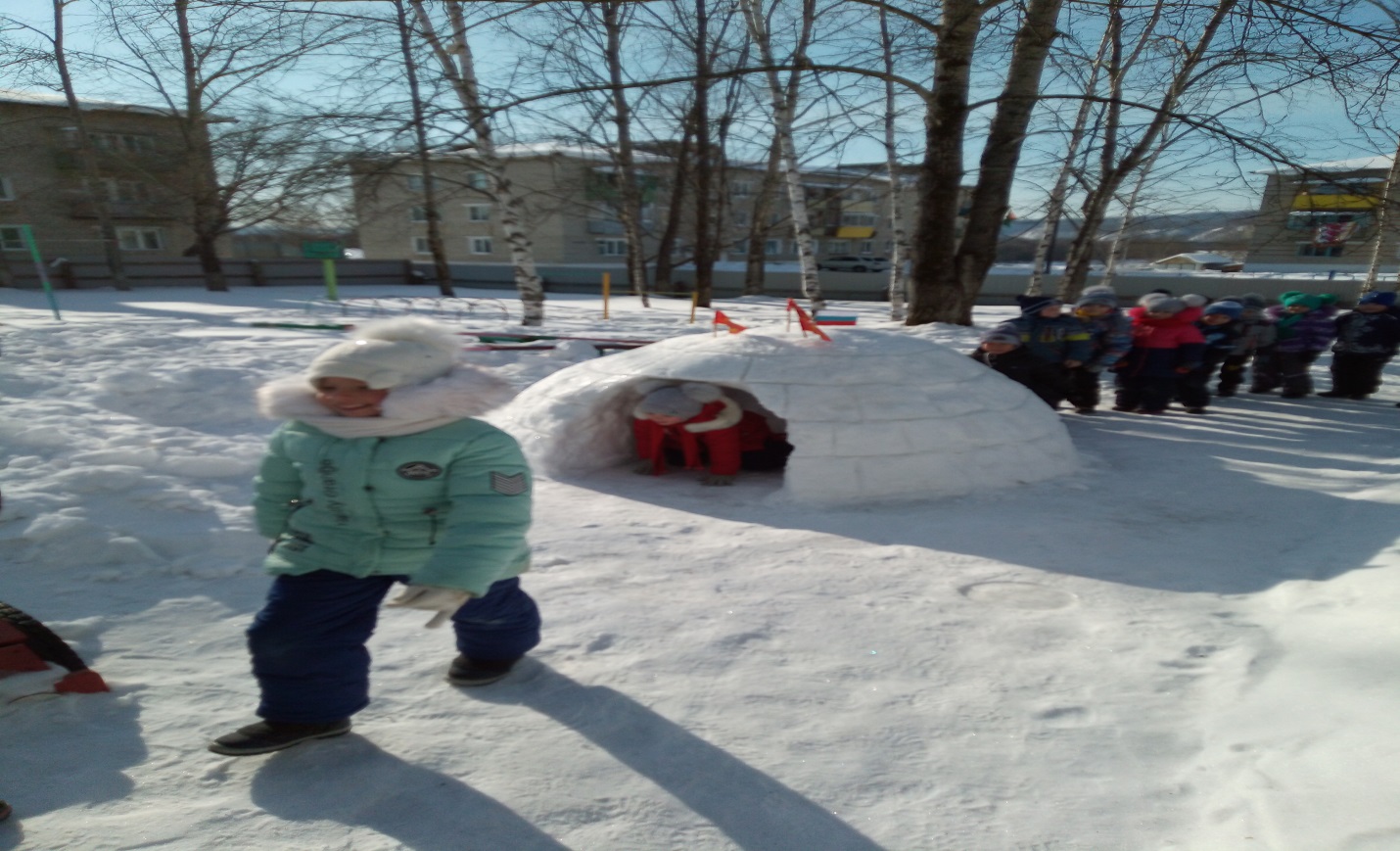 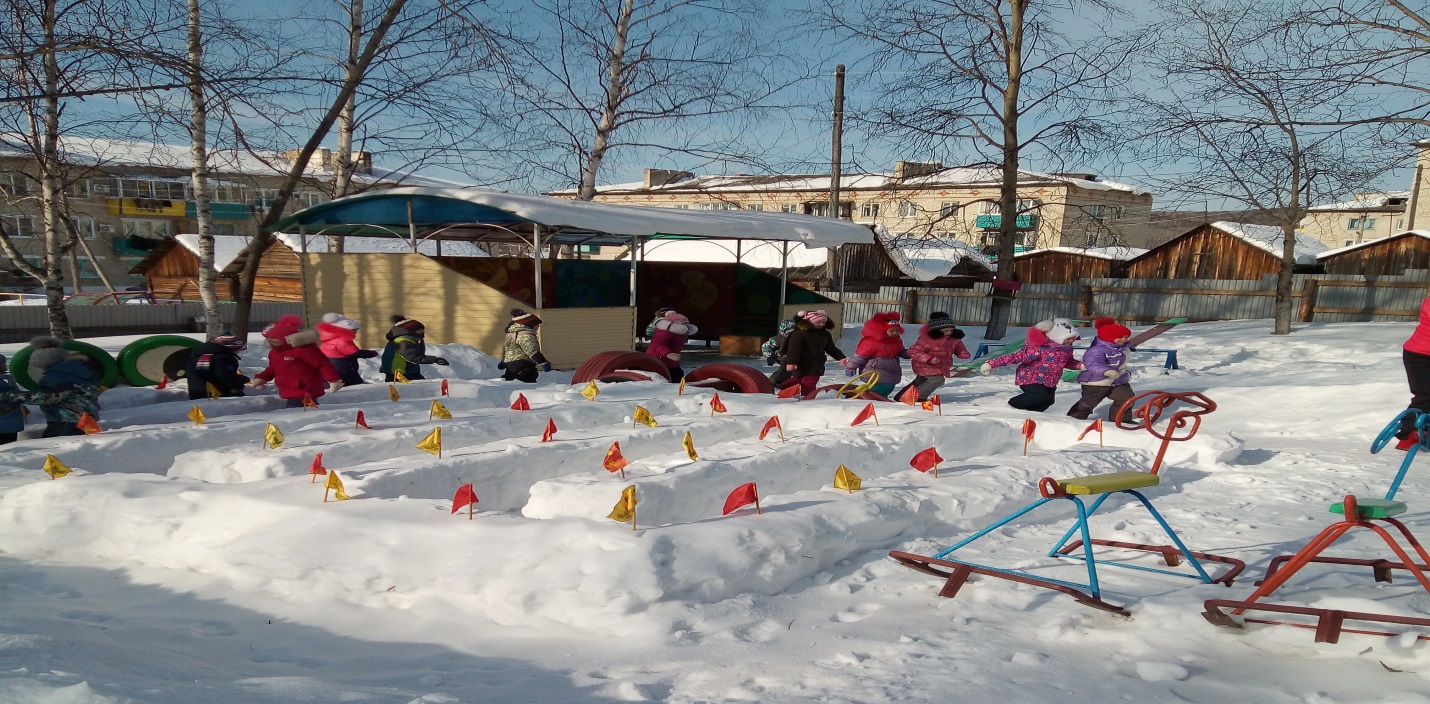 Литературно-музыкальная викторина: «Будем в Армии служить»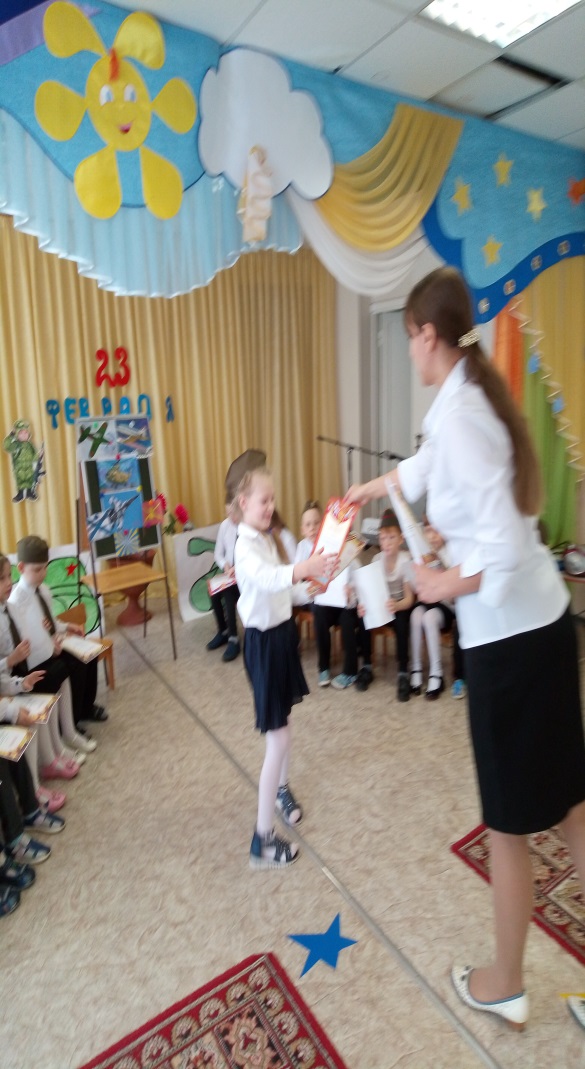 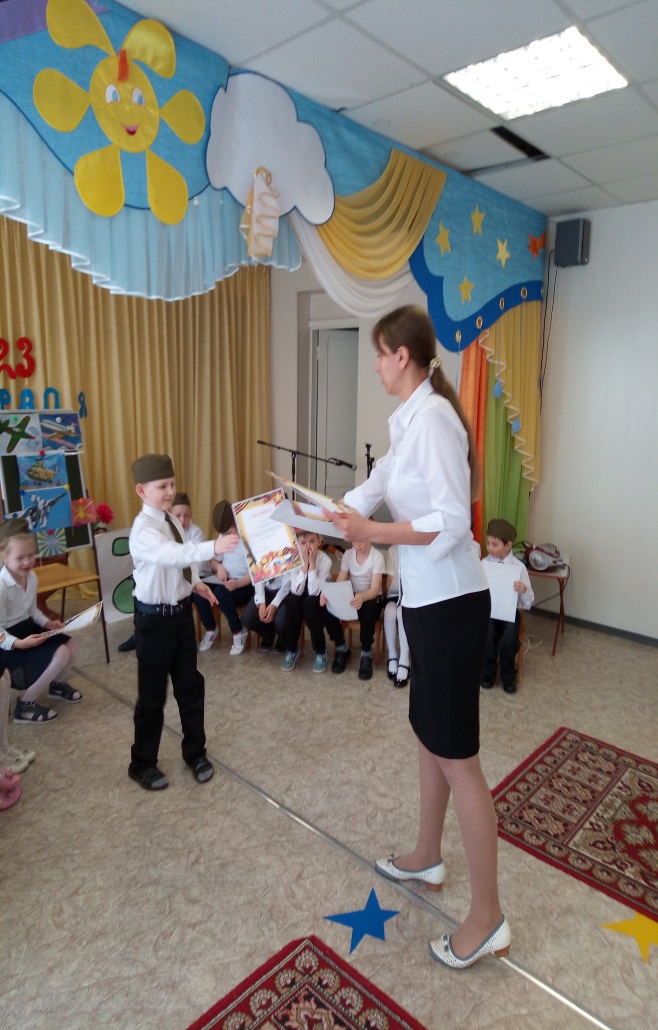              Спортивный конкурс: «Будущие воины»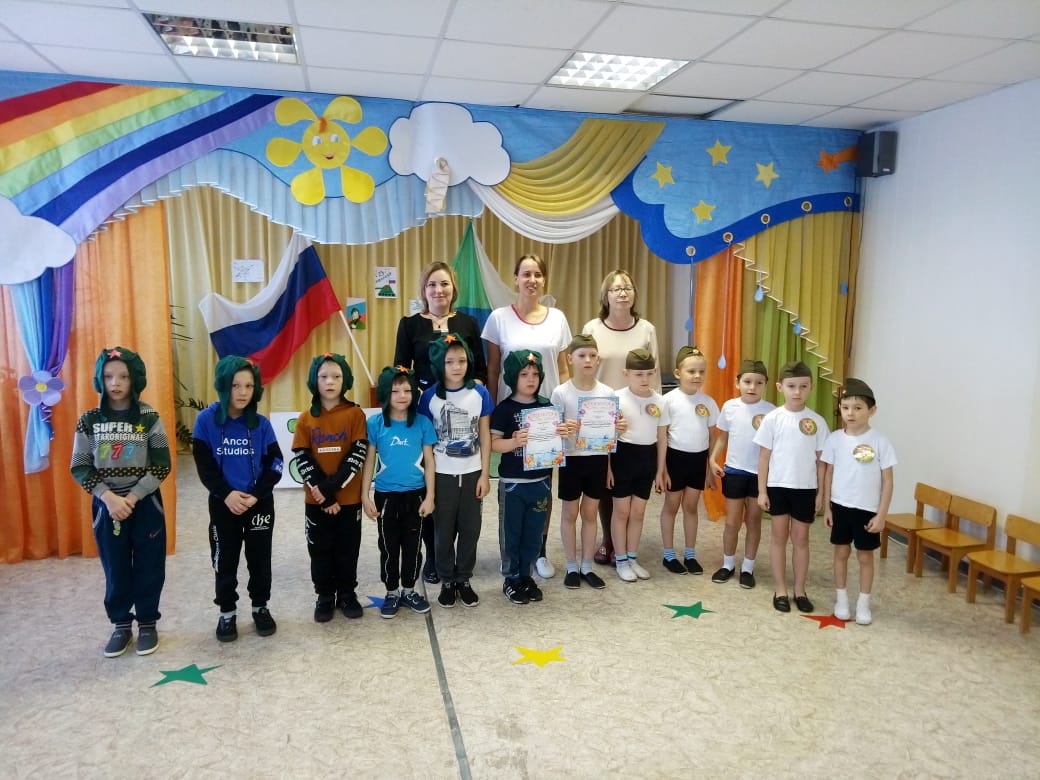 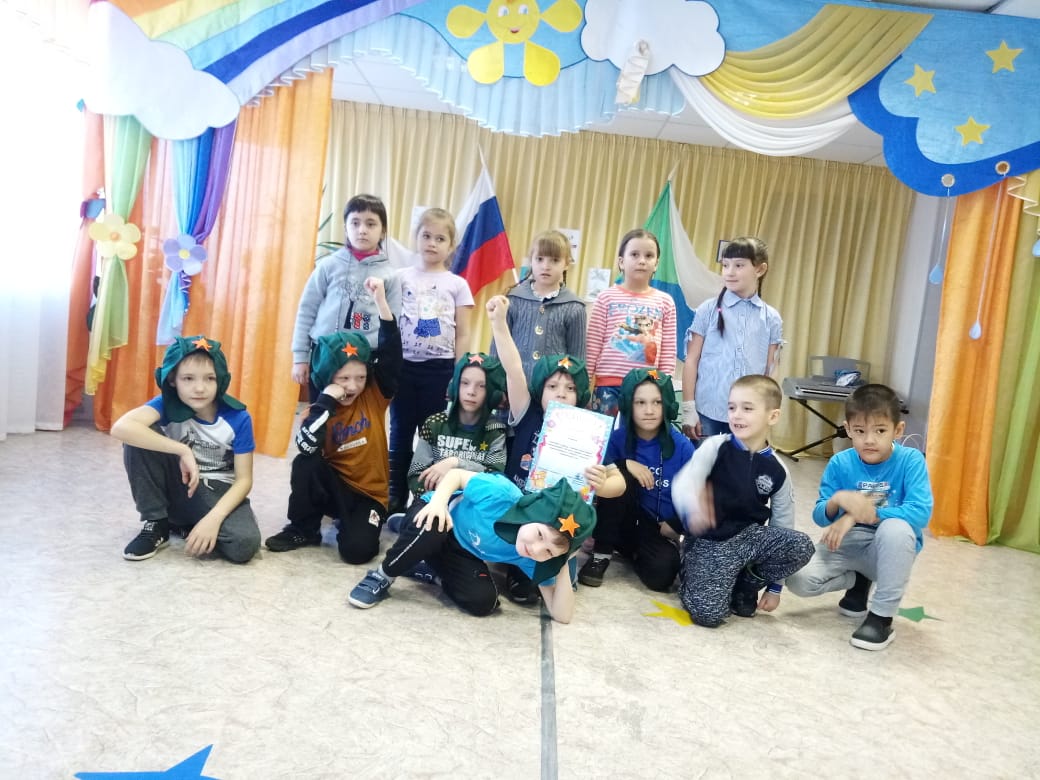 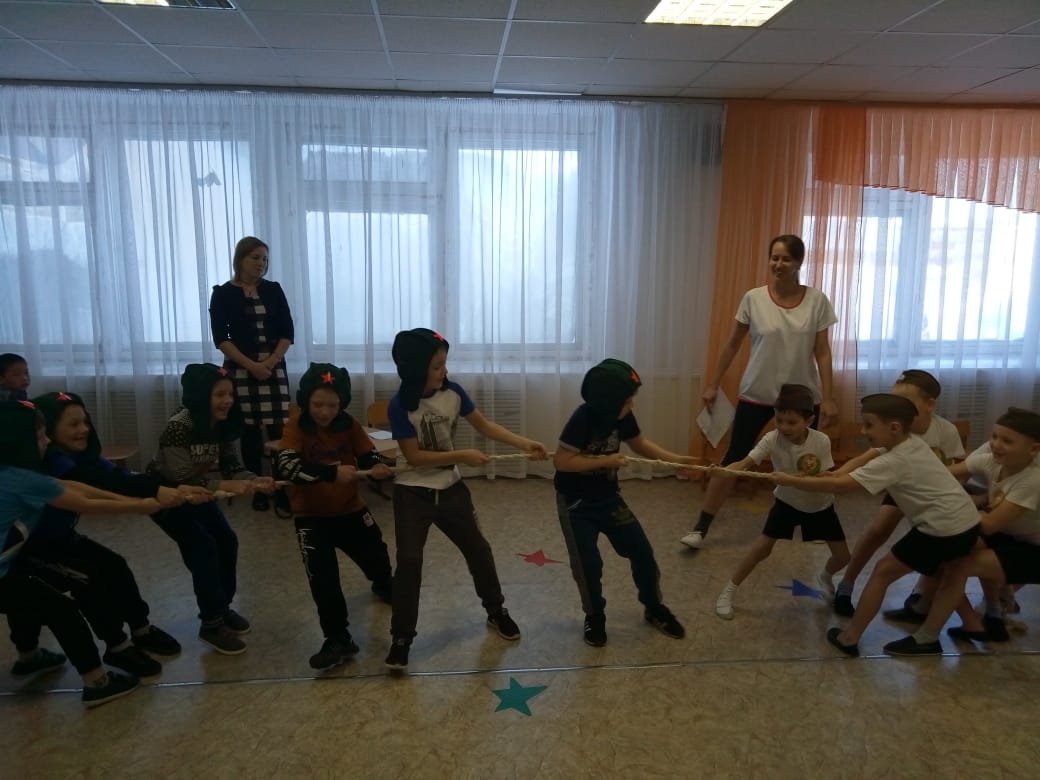                         Конкурс песни и строя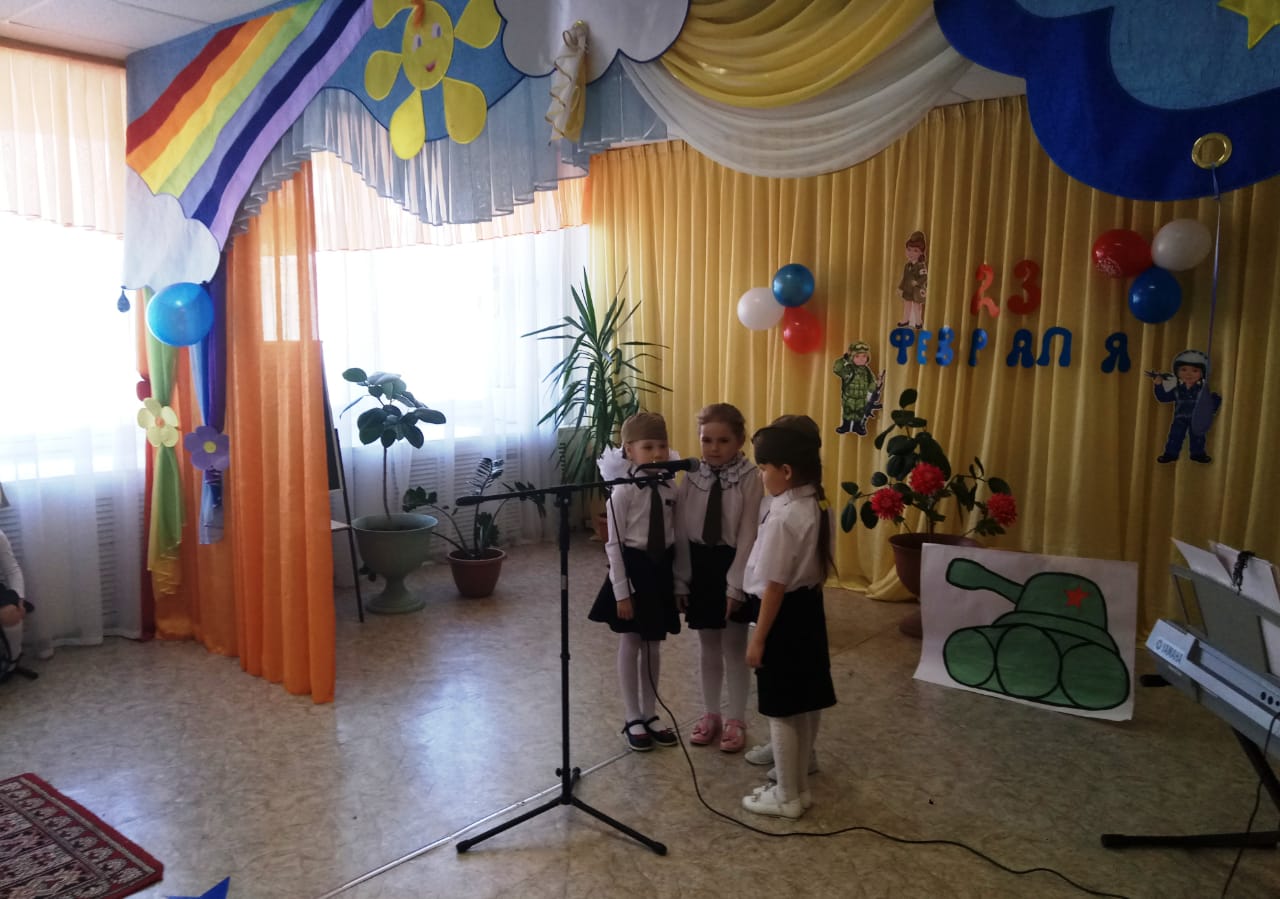 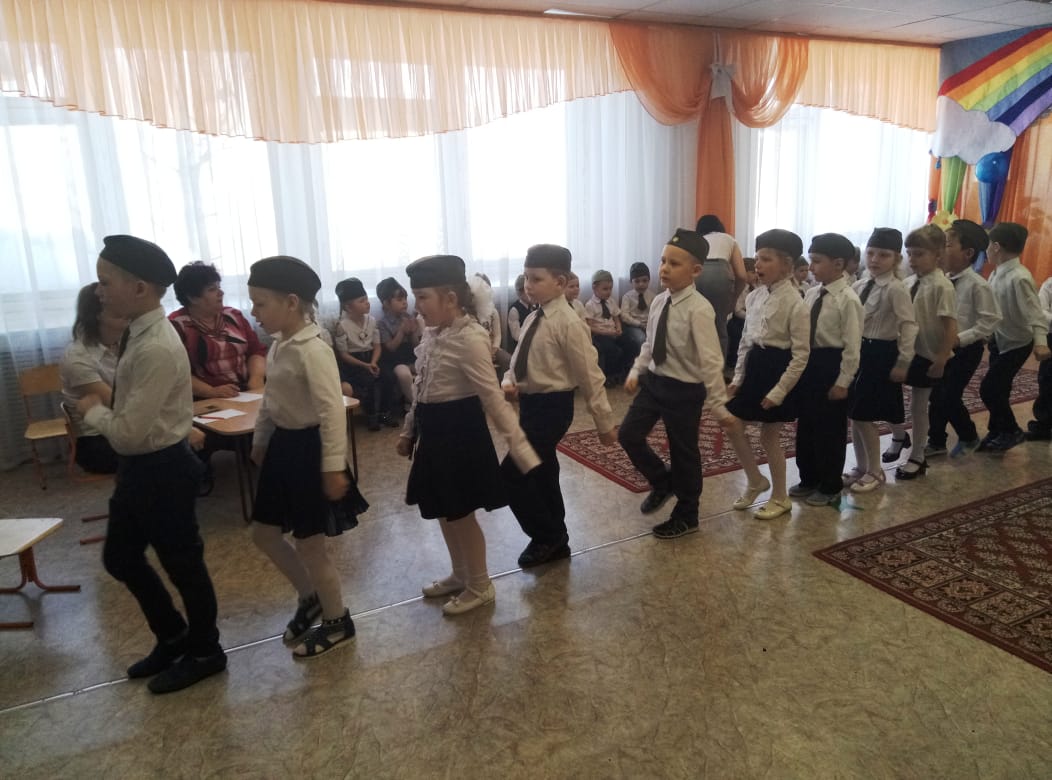               Развлечение: «Вместе с папой победим»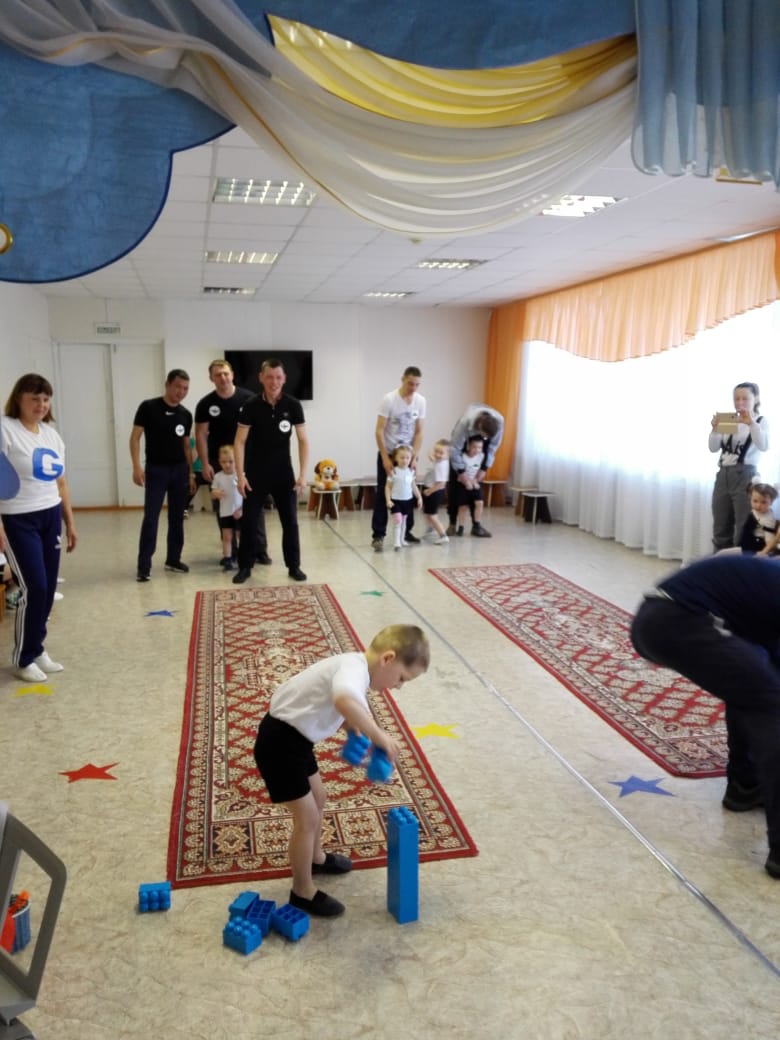 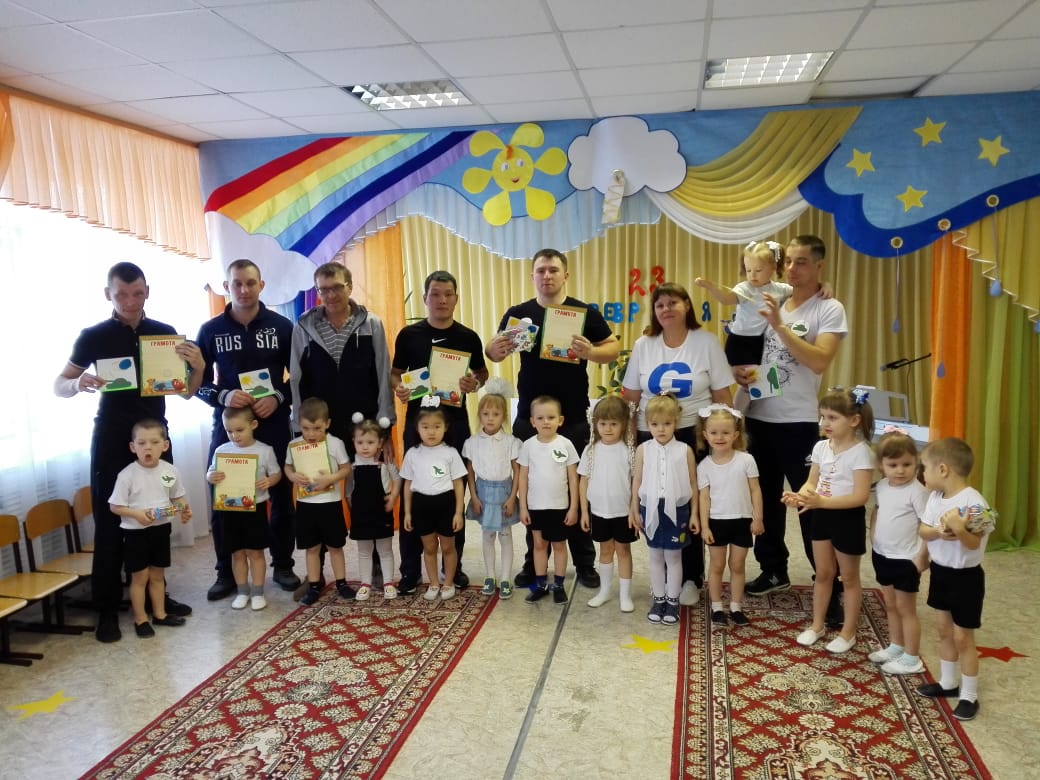                        Развлечение: «Мы солдаты»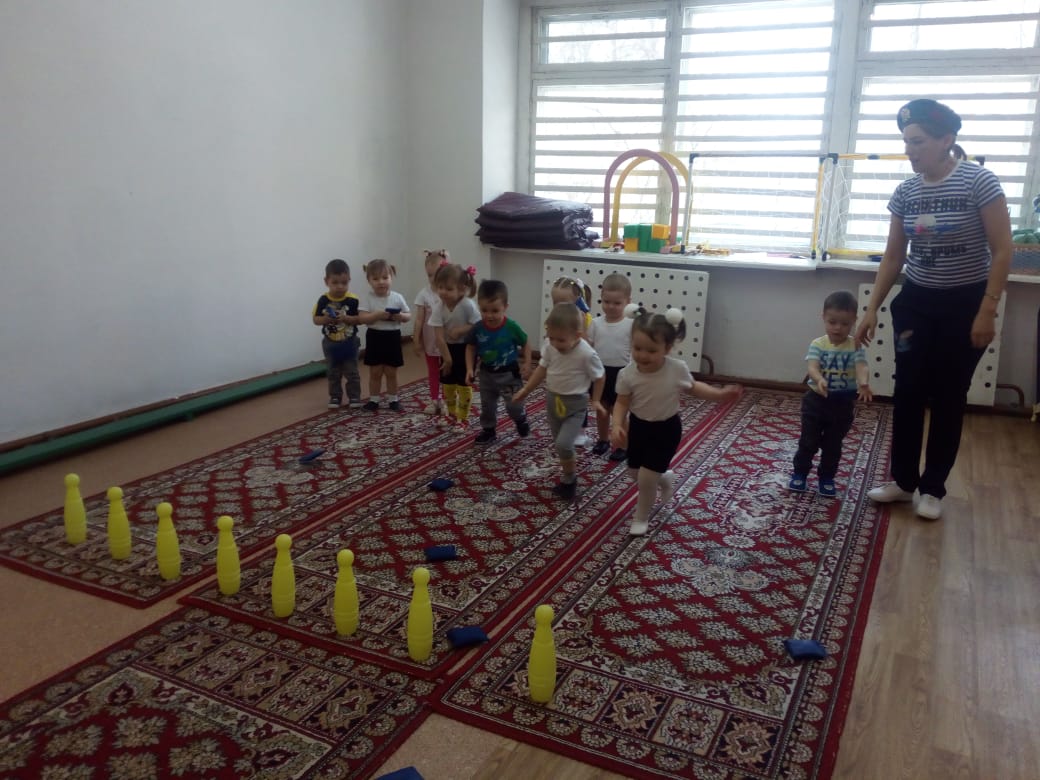 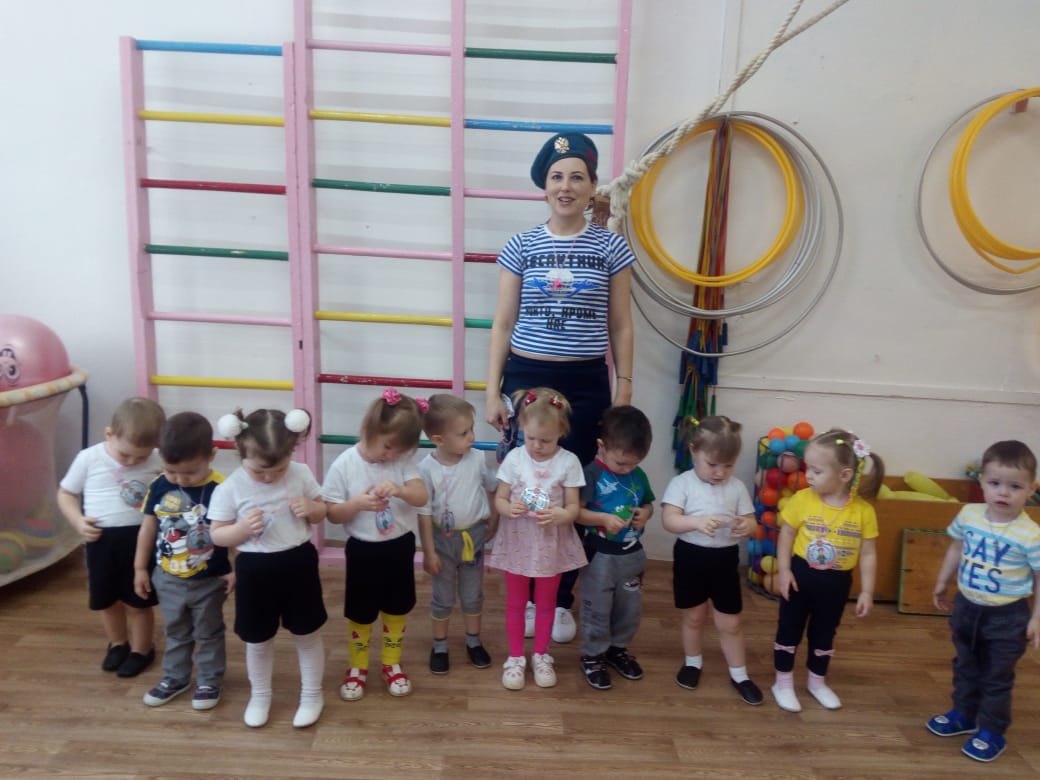 